Sandały na słupku - najmodniejsze obuwie na wiosnę!Sandały na słupku są idealnym obuwiem na sezon wiosenno - letni. Nie tylko są bardzo wygodne, ale również pięknie prezentują się na nodze. Podkreślą twoją naturalną kobiecą urodę!Zima nie daje o sobie zapomnieć. Dlatego jest to najlepszy czas, aby ocieplić atmosferę i rozpocząć poszukiwania idealnych butów na sezon wiosenno-letni, na przykład stylowych sandałów na słupku. Sprawdźmy, jakie modele będą najmodniejsze w tegorocznym sezonie!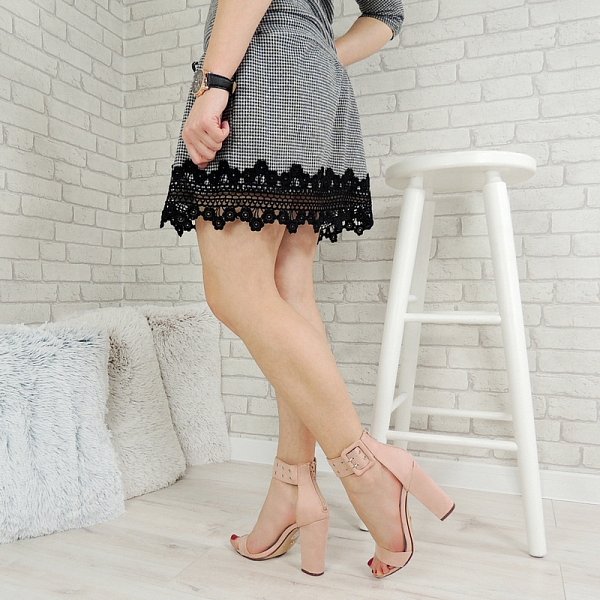 Od czego zacząć?Zanim zdecydujesz się na konkretny produkt warto zastanowić się nad kilkoma niezbędnymi kwestiami. Przede wszystkim określ jakiego modelu obuwia poszukujesz. Jeśli zależy Ci na szałowym wyglądzie oraz codziennej wygodzie, to postaw na sandały na słupku. Są bardzo komfortowe, dzięki stabilnemu obcasowi. Nie obciążają twoich nóg, co sprawdzi się podczas częstego użytkowania. Będą świetnie prezentować się do spodni, sukienek oraz spódnic. Dopasują się zarówno do romantycznego, jak również eleganckiego stylu. Możesz założyć je do pracy, szkoły, spotkanie ze znajomymi oraz randkę. Dzięki nim będziesz czuć się kobieco i wyjątkowo w każdej sytuacji.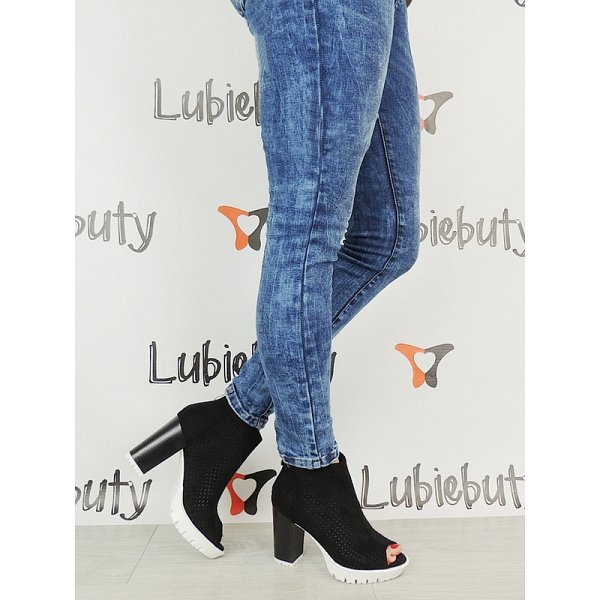 Sandały na słupku - Poszukiwania rozpoczęte!Jeśli zdecydujesz się na zakup modnych sandałów na słupku, to skup się na znanych i renomowanych firmach obuwniczych. Dzięki temu zapewnisz sobie najwyższą jakość oraz staranne wykonanie swoich wymarzonych butów. Sprawdź, jakie modele przygotowaliśmy w naszym sklepie internetowym - trendy z najwyższej półki!